Phụ lục 31.1Mẫu Đơn nghỉ học tạm thời và bảo lưu kết quả học tập(Ban hành kèm theo Quyết định số:       /QĐ-ĐHM ngày      tháng     năm 2021của Hiệu trưởng Trường Đại học Mở Hà Nội)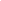     BỘ GIÁO DỤC VÀ ĐÀO TẠO		  	    CỘNG HOÀ XÃ HỘI CHỦ NGHĨA VIỆT NAMTRƯỜNG ĐẠI HỌC MỞ HÀ NỘI 	     	  	    Độc lập - Tự do - Hạnh phúc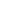 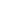 ĐƠN XIN PHÉPNGHỈ HỌC TẠM THỜI VÀ BẢO LƯU KẾT QUẢ HỌC TẬPKính gửi: Hiệu trưởng Trường Đại học Mở Hà NộiTên em là: .......................................................................................................  Giới tính:...............................................Sinh ngày: ............................................... tại:......................................................................................................................Hộ khẩu thường trú:...................................................... ..................................................................................................Điện thoại: .........................................................Em hiện là sinh viên lớp:...............................    Ngành: .............................................................................................Khoá học:.............................................................     Khoa: ................................................................................................Em làm đơn này xin phép nghỉ học tạm thời và bảo lưu kết quả học tập vì lý do:Được điều động vào các lực lượng vũ trang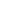 Bị ốm hoặc tai nạn phải điều trị thời gian dài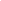 Vì nhu cầu cá nhân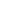 Thời gian em xin được nghỉ học tạm thời và bảo lưu kết quả học tập kể từ ngày.........../........./.......... đến ngày............./.........../..............Em cam kết sẽ quay lại Trường (hoặc sẽ liên hệ với Trường) khi hết thời hạn được phép nghỉ, nếu không em xin chịu mọi hình thức kỷ luật của Nhà trường.Em xin nộp bản sao kết quả học tập kèm theo đơn này. 	     ........................, ngày ............... tháng ............  năm............(Sinh viên ký và ghi rõ họ tên)Ý KIẾN CỦA GIA ĐÌNH SINH VIÊN ..................................................................................................................................................................................................................................................................................................................................................................................................................................................................................................................................................................................................................XÁC NHẬN CỦA CHÍNH QUYỀN ĐỊA PHƯƠNG 	(Nếu nghỉ học vì do được điều động vào LLVT)hoặc XÁC NHẬN CỦA CƠ QUAN Y TẾ 		(Nếu nghỉ học vì lý do bị ốm hoặc tai nạn)(Nếu nghỉ học vì lý do cá nhân thì không cần xin xác nhận) ........................................................................................................................................................................................................................................................................................................................................................................................................................................................................................................................................................................................................................................................................................................................................................................................................................Ý KIẾN CỦA ĐƠN VỊ ĐÀO TẠO.......................................................................................................................................................................................................................................................................................................................................................................................................................................................................................................................................................................................................................................................................................................................................................XÉT DUYỆT CỦA HIỆU TRƯỞNG TRƯỜNG ĐẠI HỌC MỞ HÀ NỘIĐồng ý cho sinh viên: ........................................................................................................ Lớp:....................................được nghỉ học tạm thời và bảo lưu kết quả học tập ............................................................................................kể từ ngày................................................................. đến ngày...............................................................            Hà Nội, ngày............. tháng .......... năm ...............       HIỆU TRƯỞNGGhi chú:   - Khi sinh viên quay lại xin học tiếp phải nộp các giấy tờ sau:+ “Đơn xin học tiếp” có xác nhận của chính quyền địa phương về tư cách đạo đức, chấp hành pháp luật tại nơi sinh viên cư trú trong thời gian nghỉ học.+ Nộp “Đơn xin học tiếp” cho Trường ít nhất một tuần trước khi bắt đầu học kỳ mới.+ Nộp lại “Đơn xin phép nghỉ học tạm thời và bảo lưu kết quả học tập” đã được duyệt.- Nếu trong vòng 01 tháng kể từ khi hết hạn được phép nghỉ mà sinh viên không quay lại Trường hoặc không liên hệ với Trường thì Nhà trường sẽ xử lý Xóa tên sinh viên.